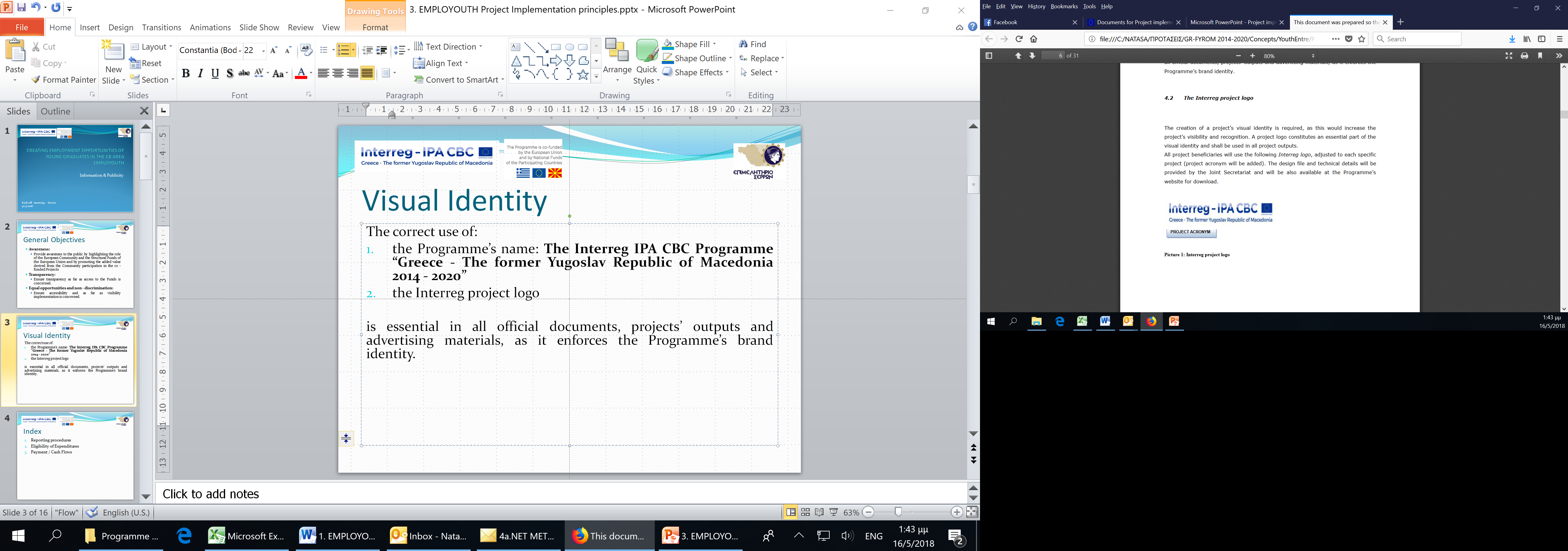 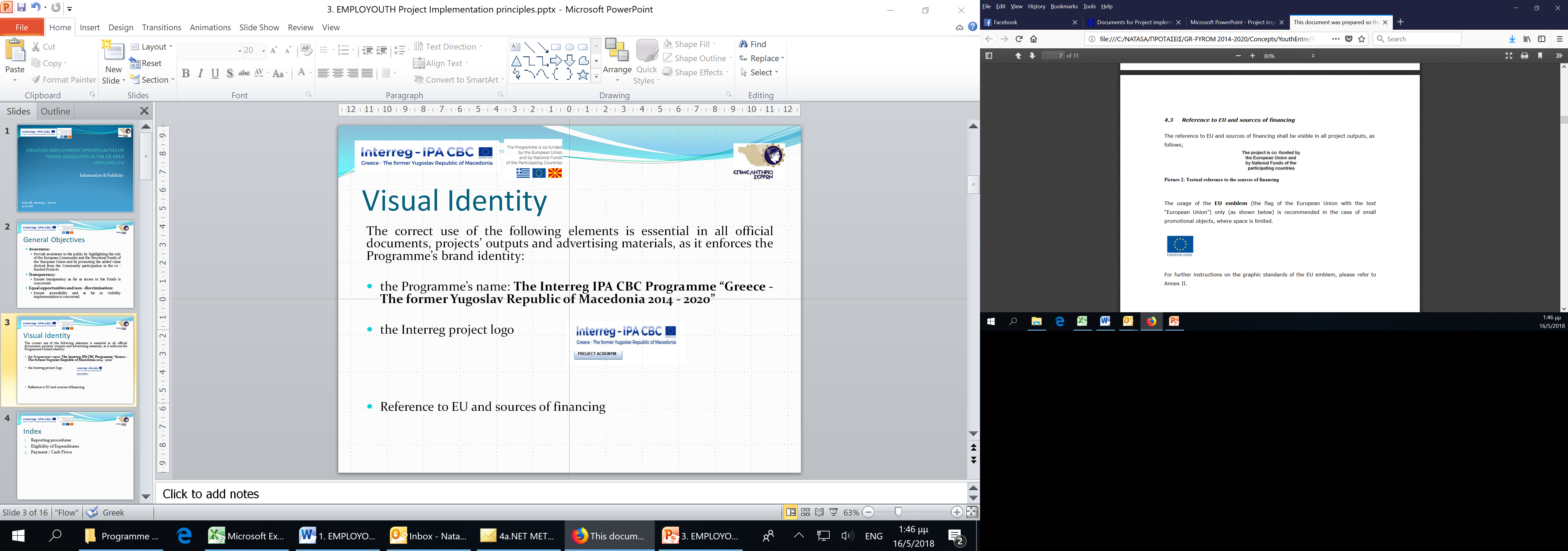 Annex TD 1 Simplified tender dossiers for service, supply and works – SINGLE TENDER Name and address of the Contracting Authority:Public Communal Enterprise “ Proleter”St. Obikolna 22, 7310 ResenThe Republic of North MacedoniaTitle of the tender:  Supply  of  IT equipmentReference number : CN1-S.O 2.3-SC011/TD3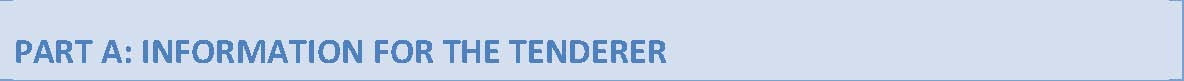 1. INFORMATION ON SUBMISSION OF THE TENDERS Subject of the contract: Supply  of  IT equipmentThe subject of this tender is: Provision of supplies as indicated in the technical information in the point 2 of these information; Deadline for submission of the tenders: The deadline for submission of tenders is 30 (day), 11 (month), 30.11.2020 at 12:00 hours, local time. Any tender received after this deadline will be automatically rejected. Address and methods for submission of the tenders: The tenderers will submit their tenders using the standard submission form available in the Part B of the tender dossier. Any tenders not using the prescribed form might be rejected by the Contracting Authority. In addition to the offer the tenderer is required to provide the following supporting documentation: -Copy of legal registration 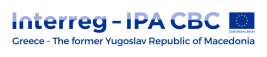 copy of supporting documents. If delivery by post: The tenders will be submitted via post/currier, containing the following information: The tenders will be submitted in person, by post or courier service to the following address: Public Communal Enterprise “Proleter”St. ‘’Obikolna’’ 22, 7310 ResenRepublic of North MacedoniaWorking hours: 09.00 – 14.00 CETThe tenderers are reminded that in order to be eligible the tenders  need to be received by the Contracting Authority by the deadline indicated above. 2. TECHNICAL INFORMATION The tenderers are required to provide supplies as indicated below. In the tenderer’s technical offer, the tenderers will indicated more details on the deliveries, referring back to the below table.The delivery of supplies shall take place at the premises of the Public Communal Enterprise “Pelister” ,Obikolna 22, 7310 Resen, 30 days after Contract has been signed by both parties, not later than 10.01.2021.Manufacturer’s certificates and technical information, Commercial invoice, Packaging lists, and Document of  Delivered  Goods  shall accompany the delivery of the supplies.4. ADDITIONAL INFORMATION The selection criteria is: -Lowest price of technically compliant offersThe unsuccessful/successful tenderers will be informed of the results of the evaluation procedure in written. The estimated time of response to the tenderers is 10 days from the deadline for submission of tenders. -Name and address of the tenderer -Title of the tender: Supply of IT Equipment-Reference number : CN1-S.O 2.3-SC011/TD3No.Number of itemsTitle of itemTechnical specificationRequired time frame1.1LaptopFormat: A4;Technology: Laser;Print mode: Color;Features available: Print, Copy, Scan, Fax;Connectivity: Ethernet 10/100Mbps, USB 2.0;Printer: Printer speed black, p / min. - 21 ppm; Speed color printer, p / min. - 21 ppm; Printer resolution – 600×600×4 dpi;Scanner: Resolution – 600 dpi;(256 gray scales per color); Color depth Scan – 24-bit color / 8-bit grayscale; File format – JPEG, TIFF or PDF;Copier: Digital copy features; Auto color mode, ID card copy, priority print, continuous scan, copy density control. Zoom range: 25-400 %, Continuous copy: 1-999;Fax: Fax type – Color fax; Fax resolution - Ultrafine 400×400 dpi; Modem Speed – 33.6 kbps; Scanning speed: 2 seconds /sheet or less, Transmission speed: 4 seconds or less, Compression method: JBIG, MMR, MR, MH;Compatible operating systems – Windows 10, Windows 8, Windows 7, Windows Vista, Windows XP, Linux; Guarantee – 24 months; Consumables and Accessories included – Power cables, connecting cables, other relevant supplies.25.12.20202.1Multifunctional device – color laser printer/scanner/ fax/ copierFormat: A4;Technology: Laser;Print mode: Color;Features available: Print, Copy, Scan, Fax;Connectivity: Ethernet 10/100Mbps, USB 2.0;Printer: Printer speed black, p / min. - 21 ppm; Speed color printer, p / min. - 21 ppm; Printer resolution – 600×600×4 dpi;Scanner: Resolution – 600 dpi;(256 gray scales per color); Color depth Scan – 24-bit color / 8-bit grayscale; File format – JPEG, TIFF or PDF;Copier: Digital copy features; Auto color mode, ID card copy, priority print, continuous scan, copy density control. Zoom range: 25-400 %, Continuous copy: 1-999;Fax: Fax type – Color fax; Fax resolution - Ultrafine 400×400 dpi; Modem Speed – 33.6 kbps; Scanning speed: 2 seconds /sheet or less, Transmission speed: 4 seconds or less, Compression method: JBIG, MMR, MR, MH;Compatible operating systems – Windows 10, Windows 8, Windows 7, Windows Vista, Windows XP, Linux; Guarantee – 24 months; Consumables and Accessories included – Power cables, connecting cables, other relevant supplies.25.12.20203.1Digital photo cameraCyber-Shot Ultra zoom 
Resolution: 20.1 Megapixels Optical Zoom: 30x 
HD video capability
Optical image stabilization
LCD Display: 3”
Live view
Face detection
Sweep Panorama to capture the whole scene
1x USB port
AA batteries
SDHC slotConsumables and Accessories included – Charging/power cable, connecting cable, manual25.12.2020